Use These Tips To Invigorate Your Creativity 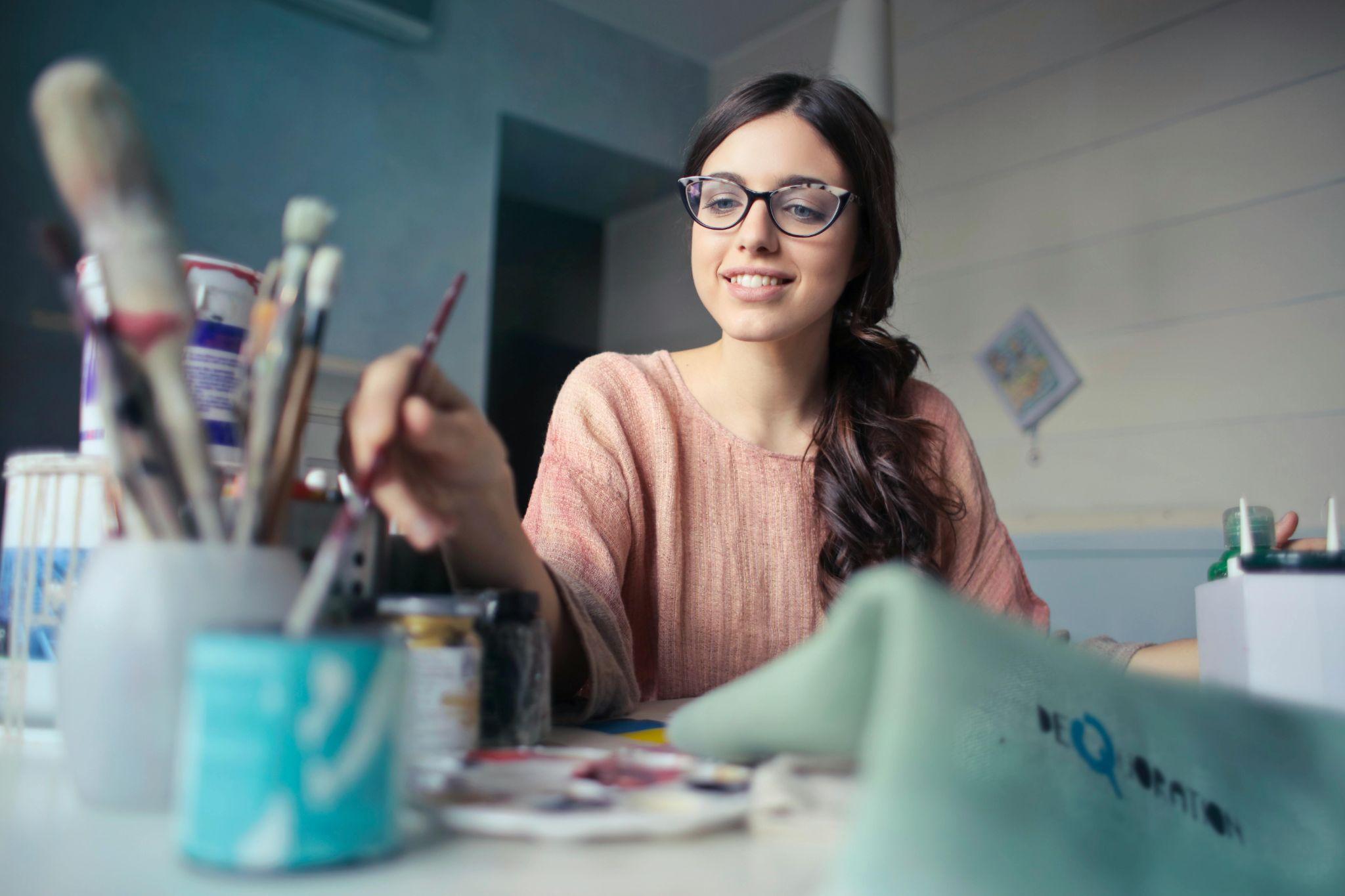 Photo via PexelsDiscovering new ways to invigorate your creativity is crucial for staying inspired and innovative across all aspects of life. Whether you're facing a creative block or simply looking to enhance your creative output, adopting fresh strategies can lead to remarkable improvements in how you approach and solve problems, generate ideas, and express yourself. In this article, courtesy of Art and Industry From the High Castle, we will explore various methods to refresh your creative energy and ensure you remain prolific and passionate in your pursuits.Transform Your Space for InspirationSwitching up your environment is a powerful catalyst for creativity. By altering the layout of your workspace, introducing elements that inspire you, or immersing yourself in new settings, you're likely to unlock new creative pathways. This change in scenery can stimulate your senses and provoke innovative thinking, offering fresh perspectives that enrich your work and broaden your creative horizon.Cultivate Creative Serenity through MindfulnessMindfulness is a gateway to clearing your mind and nurturing your creative soul. Regular practices like meditation, yoga, or focused breathing exercises can significantly enhance your concentration and creativity. These moments of stillness allow you to connect deeply with your inner self, fostering an environment where creativity can bloom and thrive, pushing you towards greater innovation and expression.Synergize through Creative PartnershipsCollaboration is a fertile ground for creative growth. Engaging with others in brainstorming sessions or joint projects brings diverse viewpoints and ideas to the table, enriching your own creative process. This collective energy not only amplifies creativity but also leads to more sophisticated and innovative outcomes, proving that together, we can achieve heights of creativity beyond our individual reach.Journal Your Way to Creative DiscoveryA creativity journal acts as a sanctuary for your thoughts and inspirations. Regularly jotting down ideas, however fleeting or elaborate, cultivates a habit of mindfulness towards your creative impulses. This collection of thoughts can become a source of inspiration, offering insights into your creative psyche and serving as a springboard for future projects and innovations.Broaden Your Creative Horizons with New HobbiesImmersing yourself in new hobbies and interests can significantly enrich your creative vocabulary. Venturing into unfamiliar territories challenges your brain, sparking curiosity and leading to a cross-pollination of ideas that can invigorate your main creative pursuits. Each new hobby brings its own set of insights and inspirations, contributing to a richer, more diverse creative outlook.Rekindle Passion in Your WorkFeeling stagnant in your current role? Exploring new career opportunities that align with your creative passions can reignite your enthusiasm for work. A compelling resume that showcases your creativity and achievements is key to transitioning into a role that offers greater satisfaction and creative freedom. Utilize tools like the Adobe Express resume generator to effectively highlight your skills and spark interest from potential employers. This is an easy way to create a resume that stands out while still looking professional.Pivot to a Creative CareerEmbracing a career change can be a monumental step towards reigniting your creative fire. Transitioning to a role that aligns with your true passions can transform your daily routine into a source of inspiration and fulfillment. The benefits of pursuing computer science degrees online, for instance, illustrate how flexible learning paths can equip you with the skills needed to thrive in new, creative ventures, offering a fresh perspective and renewed motivation. Not only that, but online courses allow you to work at your own pace from the comfort of home while still working and taking care of other responsibilities.Liberate Your Creativity through PlayIntegrating play into your daily routine is a transformative approach to overcoming creative blocks and fostering innovation. Playful activities break down conventional barriers, encouraging a free flow of ideas and creative solutions. This approach redefines creativity as an enjoyable exploration, enhancing both your personal and professional life with a sense of joy and discovery.Implementing these strategies expands the boundaries of creativity, ensuring an enriching and boundless journey in the creative realm. By refreshing your environment, practicing mindfulness, collaborating effectively, and embracing new hobbies, you foster unparalleled creative development. Playful exploration dismantles barriers to innovation, inviting a constant flow of inspiration and transforming each day into an opportunity for exploration, creation, and success.Art and Industry From The High Castle provides original art as well as sustainability resources for the eco-minded. Have a question? Reach out today.